DEMANDE D'ACQUISITION DE LA QUALITÉ DE MEMBRE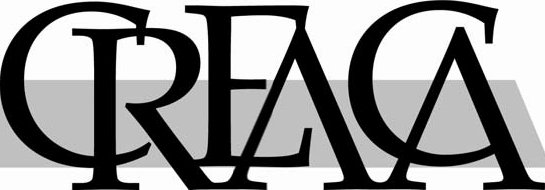 Membre ordinaire *Membre associé *Nom : 	     Prénom : 	     Profession : 	     Fonction : 	     Institution : 	     Adresse personnelle : 	     Adresse professionnelle : 	     Courriel : 	     Téléphone : 	     Activité actuelle dans un domaine en relation avec le droit sur la circulation routière :POUR LES MEMBRES ORDINAIREs ‡Expérience professionnelle dans le domaine de la médecine ou de la psychologie du trafic : inscrire le nombre approximatif de cas traités d'expertises # d'aptitude à la conduite :Appréciations médicales :	     	cas au cours de       	années.Appréciations psychologiques :	     		cas au cours de       	années.Appréciations médico-psychologiques :	     	cas au cours de       	années.Appréciations autres § :	     	cas au cours de       	années.Formation spécifique dans le domaine de l'appréciation de l'aptitude à la conduite :Date :      	Signature*	Biffer la mention inutile‡	Remplir également  le formulaire de parrainage (page suivante)#	Prière de ne mentionner que les cas d'expertise et non les examens donnant lieu à un certificat§	Préciser le type d'appréciationDEMANDE D'ACQUISITION DE LA QUALITÉ DE MEMBRE ORDINAIRE*Nom / Prénom du candidat :      PARRAINAGE *Nom : 	     Prénom : 	     Date : 	     Signature : Nom : 	     Prénom : 	     Date : 	     Signature : * Les parrains se portent garant que les critères d'admission sont remplis et soutiennent la demande.Collège Romandd'Experts en Aptitudeà la Conduite Automobile